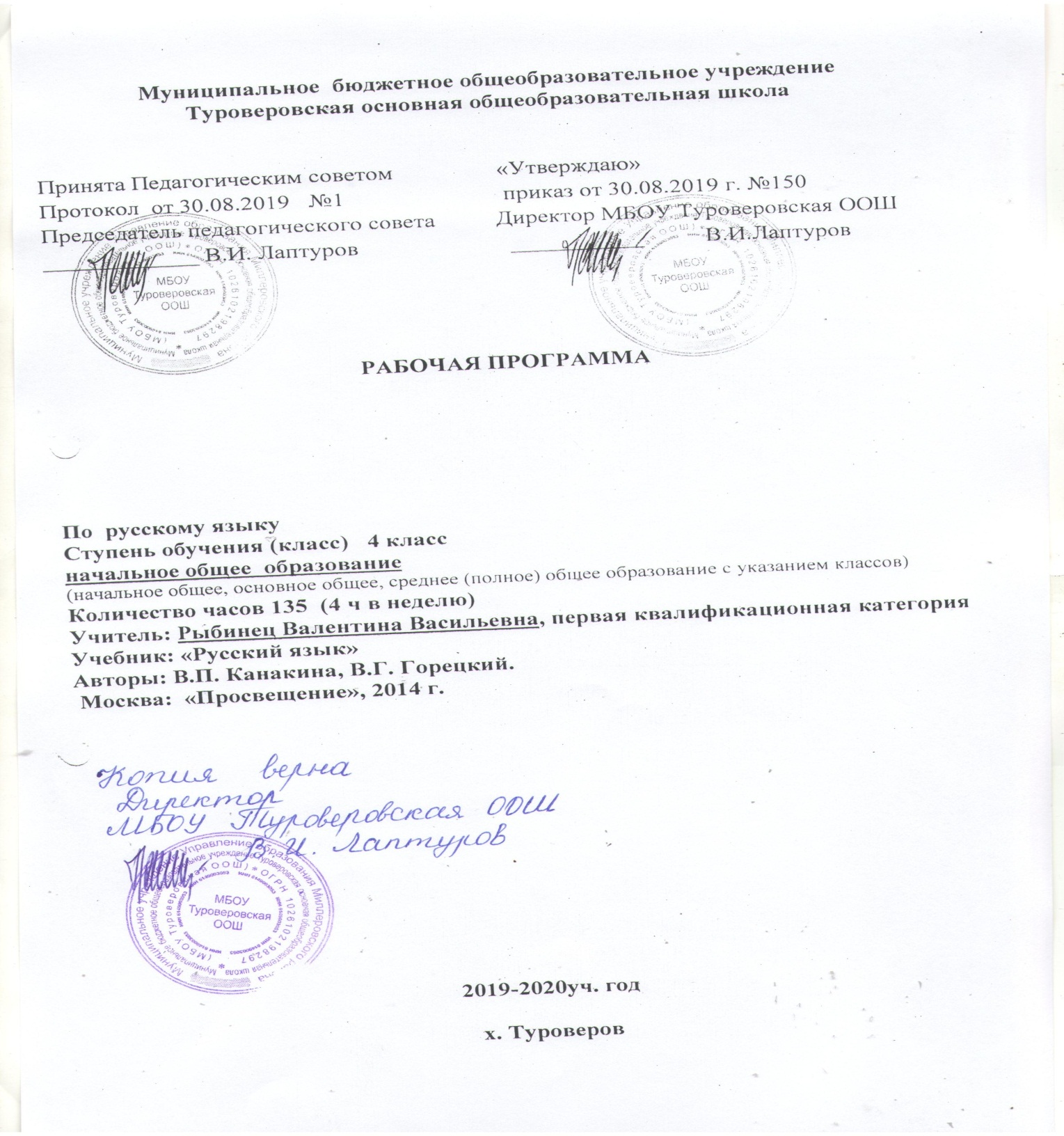 1. Пояснительная запискаРабочая программа по предмету «Русской язык» составлена на основе  федерального компонента государственного образовательного стандарта начального общего образования на базовом уровне, на основе концепции и программ для начальных классов «Школа России» Концепция охватывает все образовательные области и учебные предметы для 4 класса)  и на основе авторской программы  «Русский язык». И ориентирована на использование учебника Русский язык 4класс авторы В.П.Канакина, В.Г.Горецкий, Москва «Просвещение»2014г для 1-4 классов общеобразовательных учреждений УМК «Школа России» Москва Просвещение 2014г В соответствии с  федеральным  базисным  учебным  планом  для начального общего  образования  программа рассчитана на преподавание предмета «Русский язык» в 4 классе в объеме 140 часов, 4 часа в неделю          В связи с тем, что 5 уроков(4,5,11мая,24февраля,9марта) совпали с праздничными выходными днями, на основании Календарно-учебного графика МБОУ Туроверовская ООШ на 2018-2019 учебный год программа будет освоена за135ч., путем уплотнения тем: Предложение(2ч). Имя существительное(1ч). Повторение изученного (2ч) 2.Планируемые результаты освоения учебного предмета «Русский язык» В результате изучения курса русского языка обучающиеся при получении начального общего образования научатся осознавать язык как основное средство человеческого общения и явление национальной культуры, у них начнет формироваться позитивное эмоционально­ценностное отношение к русскому и родному языкам, стремление к их грамотному использованию, русский язык и родной язык станут для учеников основой всего процесса обучения, средством развития их мышления, воображения, интеллектуальных и творческих способностей.В процессе изучения обучающиеся получат возможность реализовать в устном и письменном общении (в том числе с использованием средств ИКТ) потребность в творческом самовыражении, научатся использовать язык с целью поиска необходимой информации в различных источниках для выполнения учебных заданий.У выпускников, освоивших основную образовательную программу начального общего образования, будет сформировано отношение к правильной устной и письменной речи как показателям общей культуры человека. Они получат начальные представления о нормах русского и родного литературного языка (орфоэпических, лексических, грамматических) и правилах речевого этикета, научатся ориентироваться в целях, задачах, средствах и условиях общения, что станет основой выбора адекватных языковых средств для успешного решения коммуникативной задачи при составлении несложных устных монологических высказываний и письменных текстов. У них будут сформированы коммуникативные учебные действия, необходимые для успешного участия в диалоге: ориентация на позицию партнера, учет различных мнений и координация различных позиций в сотрудничестве, стремление к более точному выражению собственного мнения и позиции, умение задавать вопросы.Выпускник на уровне начального общего образования:научится осознавать безошибочное письмо как одно из проявлений собственного уровня культуры;сможет применять орфографические правила и правила постановки знаков препинания (в объеме изученного) при записи собственных и предложенных текстов, овладеет умением проверять написанное;получит первоначальные представления о системе и структуре русского и родного языков: познакомится с разделами изучения языка – фонетикой и графикой, лексикой, словообразованием (морфемикой), морфологией и синтаксисом; в объеме содержания курса научится находить, характеризовать, сравнивать, классифицировать такие языковые единицы, как звук, буква, часть слова, часть речи, член предложения, простое предложение, что послужит основой для дальнейшего формирования общеучебных, логических и познавательных (символико-моделирующих) универсальных учебных действий с языковыми единицами.В результате изучения курса у выпускников, освоивших основную образовательную программу начального общего образования, будет сформирован учебно-познавательный интерес к новому учебному материалу и способам решения новой языковой задачи, что заложит основы успешной учебной деятельности при продолжении изучения курса русского языка и родного языка на следующем уровне образования.Содержательная линия «Система языка»Раздел «Фонетика и графика»Выпускник научится:различать звуки и буквы;характеризовать звуки русского языка: гласные ударные/безударные; согласные твердые/мягкие, парные/непарные твердые и мягкие; согласные звонкие/глухие, парные/непарные звонкие и глухие;пользоваться русским алфавитом на основе знания последовательности букв в нем для упорядочивания слов и поиска необходимой информации в различных словарях и справочниках.Выпускник получит возможность научиться пользоваться русским алфавитом на основе знания последовательности букв в нем для упорядочивания слов и поиска необходимой информации в различных словарях и справочниках.Раздел «Орфоэпия»Выпускник получит возможность научиться:соблюдать нормы русского и родного литературного языка в собственной речи и оценивать соблюдение этих норм в речи собеседников (в объеме представленного в учебнике материала);находить при сомнении в правильности постановки ударения или произношения слова ответ самостоятельно (по словарю учебника) либо обращаться за помощью к учителю, родителям и др.Раздел «Состав слова (морфемика)»Выпускник научится:различать изменяемые и неизменяемые слова;различать родственные (однокоренные) слова и формы слова;находить в словах с однозначно выделяемыми морфемами окончание, корень, приставку, суффикс.Выпускник получит возможность научитьсявыполнять морфемный анализ слова в соответствии с предложенным учебником алгоритмом, оценивать правильность его выполнения;использовать результаты выполненного морфемного анализа для решения орфографических и/или речевых задач.Раздел «Лексика»Выпускник научится:выявлять слова, значение которых требует уточнения;определять значение слова по тексту или уточнять с помощью толкового словаряподбирать синонимы для устранения повторов в тексте.Выпускник получит возможность научиться:подбирать антонимы для точной характеристики предметов при их сравнении;различать употребление в тексте слов в прямом и переносном значении (простые случаи);оценивать уместность использования слов в тексте;выбирать слова из ряда предложенных для успешного решения коммуникативной задачи.Раздел «Морфология»Выпускник научится:распознавать грамматические признаки слов; с учетом совокупности выявленных признаков (что называет, на какие вопросы отвечает, как изменяется) относить слова к определенной группе основных частей речи (имена существительные, имена прилагательные, глаголы).Выпускник получит возможность научиться:проводить морфологический разбор имен существительных, имен прилагательных, глаголов по предложенному в учебнике алгоритму; оценивать правильность проведения морфологического разбора;находить в тексте такие части речи, как личные местоимения и наречия, предлоги вместе с существительными и личными местоимениями, к которым они относятся, союзы и, а, но, частицу не при глаголах.Раздел «Синтаксис»Выпускник научится:различать предложение, словосочетание, слово;устанавливать при помощи смысловых вопросов связь между словами в словосочетании и предложении;классифицировать предложения по цели высказывания, находить повествовательные/побудительные/вопросительные предложения;определять восклицательную/невосклицательную интонацию предложения;находить главные и второстепенные (без деления на виды) члены предложения;выделять предложения с однородными членами.Выпускник получит возможность научиться:различать второстепенные члены предложения —определения, дополнения, обстоятельства;выполнять в соответствии с предложенным в учебнике алгоритмом разбор простого предложения (по членам предложения, синтаксический), оценивать правильность разбора;различать простые и сложные предложения.Содержательная линия «Орфография и пунктуация»Выпускник научится:применять правила правописания (в объеме содержания курса);определять (уточнять) написание слова по орфографическому словарю учебника;безошибочно списывать текст объемом 80—90 слов;писать под диктовку тексты объемом 75—80 слов в соответствии с изученными правилами правописания;проверять собственный и предложенный текст, находить и исправлять орфографические и пунктуационные ошибки.Выпускник получит возможность научиться:осознавать место возможного возникновения орфографической ошибки;подбирать примеры с определенной орфограммой;при составлении собственных текстов перефразировать записываемое, чтобы избежать орфографических и пунктуационных ошибок;при работе над ошибками осознавать причины появления ошибки и определять способы действий, помогающие предотвратить ее в последующих письменных работах.Содержательная линия «Развитие речи»Выпускник научится:оценивать правильность (уместность) выбора языковых 
и неязыковых средств устного общения на уроке, в школе, 
в быту, со знакомыми и незнакомыми, с людьми разного возраста;соблюдать в повседневной жизни нормы речевого этикета и правила устного общения (умение слышать, реагировать на реплики, поддерживать разговор);выражать собственное мнение и аргументировать его;самостоятельно озаглавливать текст;составлять план текста;сочинять письма, поздравительные открытки, записки и другие небольшие тексты для конкретных ситуаций общения.Выпускник получит возможность научиться:создавать тексты по предложенному заголовку;подробно или выборочно пересказывать текст;пересказывать текст от другого лица;составлять устный рассказ на определенную тему с использованием разных типов речи: описание, повествование, рассуждение;анализировать и корректировать тексты с нарушенным порядком предложений, находить в тексте смысловые пропуски;корректировать тексты, в которых допущены нарушения культуры речи;анализировать последовательность собственных действий при работе над изложениями и сочинениями и соотносить их с разработанным алгоритмом; оценивать правильность выполнения учебной задачи: соотносить собственный текст с исходным (для изложений) и с назначением, задачами, условиями общения (для самостоятельно создаваемых текстов);соблюдать нормы речевого взаимодействия при интерактивном общении (sms­сообщения, электронная почта, Интернет и другие виды и способы связи).3. Содержание учебного материала       Лексика, фонетика, грамматика, правописание и развитие речи ( 169 ч)Вспоминаем, повторяем, изучаем (37 ч)Части речи (125 ч)Повторение изученного за год (5 ч)           Вспоминаем, повторяем, изучаем (37 ч)   Язык и речь (2 ч). Наша речь и наш язык. Формулы вежливости.   Текст (3 ч). Текст и его признаки. Тема, основная мысль, заголовок текста. Построение (композиция) текста. Связь между частями текста. План. Типы текста (повествование, описание, рассуждение, смешанный текст).   Предложение (15 ч). Предложение как единица речи. Виды предложений по цели высказывания и интонации. Знаки препинания в конце предложений. Диалог. Обращение. Знаки препинания в предложениях с обращением в начале, середине, конце предложения (общее представление).  Составление предложений с обращением.  Основа предложения. Главные и второстепенные члены предложения.  Словосочетание. Вычленение из предложения основы и словосочетаний.  Разбор предложения по членам предложения.  Однородные члены предложения (общее представление). Предложения с однородными членами без союзов. Интонация перечисления, запятая при перечислении. Предложения с однородными членами, связанными союзами и (без перечисления), а, но. Интонация, знаки препинания при однородных членах с союзами и, а, но. Составление и запись предложений с однородными членами с союзами и без союзов.    Простые и сложные предложения (общее представление). Знаки препинания в сложных предложениях. Сложное предложение и предложение с однородными членами.       Слово и его лексическое значение (5 ч). Обобщение знаний о словах. Лексическое значение слова. Однозначные и многозначные слова. Прямое и переносное значения слов. Синонимы, антонимы, омонимы. Устаревшие и новые слова. Заимствованные слова. Устойчивые сочетания слов (фразеологизмы). Ознакомление со словарем иностранных слов учебника.   Формирование умения правильно выбирать слова для выражения мысли в соответствии с типом текста и видами речи. Устранение однообразного употребления слов в связной речи.     Состав слова (12 ч). Состав слова. Распознавание значимых частей слова. Морфемный и словообразовательный разбор слов типа подснежник, русский, травинка, смелость, маленький. Развитие навыка правописания гласных и согласных в корнях слов на более сложном материале. Упражнение в правописании приставок и суффиксов, разделительных твердого (ъ) и мягкого (ь) знаков. Совершенствование звуко-буквенного анализа с привлечением слов более сложного слогозвукового состава типа сильный, водичка, ёлка, вьюга, съел.      Части речи (8 ч). Обобщение знаний о частях речи (имя существительное, имя прилагательное, глагол, имя числительное, местоимение, предлог). Наречие как часть речи (общее представление), значение, вопросы. Правописание наиболее употребительных наречий с суффиксами -о, -а (близко, быстро, интересно, влево, направо, заново, справа, слева, издалека). Роль наречий в предложении (второстепенный член предложения).Части речи (119 ч)       Имя существительное (43 ч)   Склонение имен существительных (повторение). Развитие навыка в склонении имен существительных и в распознавании падежей. Несклоняемые имена существительные.    Основные тины склонения имен существительных (общее представление). Первое склонение имен существительных и упражнение в распознавании имен существительных 1-го склонения. Второе склонение имен существительных и упражнение в распознавании имен существительных 2-го склонения. 3-е склонение имен существительных и упражнение в распознавании имен существительных 3-го склонения.    Правописание безударных падежных окончаний имен существительных 1, 2 и 3-го склонения в единственном числе (кроме имен существительных на -мя, -ий, -ие, -ия). Ознакомление со способами проверки безударных падежных окончаний имен существительных (общее представление). Развитие навыка правописания безударных падежных окончаний имен существительных 1, 2 и 3-го склонения в единственном числе в каждом из падежей. Упражнение в употреблении падежных форм имен существительных с предлогом и без предлога в речи (пришёл из школы, из магазина, с вокзала; работать в магазине, на почте; гордиться товарищем, гордость за товарища; слушать музыку, прислушиваться к музыке).    Склонение имен существительных во множественном числе. Развитие навыка правописания окончаний имен существительных во множественном числе. Формирование умений образовывать формы именительного и родительного падежей множественного числа (инженеры, учителя, директора; урожай помидоров, яблок) и правильно употреблять их в речи.Имя прилагательное (33ч)      Имя прилагательное как часть речи. Связь имен прилагательных с именем существительным. Упражнение в распознавании имен прилагательных по общему лексическому значению, в изменении имен прилагательных по числам. в единственном числе по родам, в правописании родовых окончаний.     Склонение имен прилагательных (кроме прилагательных с основой на шипящий и оканчивающихся на -ья, -ье, -ов, -ин). Способы проверки правописания безударных падежных окончаний имен прилагательных (общее представление).    Склонение имен прилагательных в мужском и среднем роде в единственном числе. Развитие навыка правописания падежных окончаний имен прилагательных мужского и среднего рода в единственном числе.      Склонение имен прилагательных в женском роде в единственном числе. Развитие навыка правописания падежных окончаний имен прилагательных женского рода в единственном числе.    Склонение и правописание имен прилагательных во множественном числе.    Употребление в речи имен прилагательных в прямом и переносном значениях, прилагательных-синонимов, прилагательных-антонимов, прилагательных-паронимов.Местоимение (9 ч)   Местоимение как часть речи. Личные местоимения 1, 2 и 3-го лица единственного и множественного числа. Склонение личных местоимений с предлогами и без предлогов. Раздельное написание предлогов с местоимениями (к тебе, у тебя, к ним). Развитие навыка правописания падежных форм личных местоимений в косвенных падежах (тебя, меня, его, её, у него, с нею). Упражнение в правильном употреблении местоимений в речи. Использование местоимений как одного из средств связи предложений в тексте.Глагол (33 ч)    Глагол как часть речи. Упражнение в распознавании глаголов по общему лексическому значению, в изменении глаголов по временам и числам, глаголов прошедшего времени по родам в единственном числе.     Неопределенная форма глагола (особенности данной формы). Образование временных форм от неопределенной формы глагола. Возвратные глаголы (общее представление). Правописание возвратных глаголов в неопределенной форме.    Изменение глаголов по лицам и числам в настоящем и будущем времени (спряжение). Развитие умения изменять глаголы в настоящем и будущем времени по лицам и числам, распознавать лицо и число глаголов. Правописание мягкого знака (ь) в окончаниях глаголов 2-го лица единственного числа после шипящих.    Глаголы I и II спряжения (общее представление). Глаголы-исключения. Правописание безударных личных окончаний глаголов в настоящем и будущем времени. Распознавание возвратных глаголов в 3-м лице и в неопределенной форме по вопросам (что делает? умывается, что делать? умываться). Правописание буквосочетаний -тся в возвратных глаголах в 3-м лице и -ться в возвратных глаголах неопределенной формы (общее представление).    Правописание глаголов в прошедшем времени. Правописание родовых окончаний глаголов в прошедшем времени, правописание суффиксов глаголов в прошедшем времени (видеть — видел, слышать — слышал)   Употребление в речи глаголов в прямом и переносном значении, глаголов-синонимов, глаголов-антонимов. Развитие умения правильно употреблять при глаголах имена существительные в нужных падежах с предлогами и без предлогов (тревожиться за отца, беспокоиться об отце, любоваться закатом, смотреть на закат).Повторение изученного 5ч)Связная речь     Речь и ее значение в речевой практике человека. Место и роль речи в общении между людьми. Зависимость речи от речевой ситуации. Текст. Текст, основная мысль, заголовок. Построение (композиция) текста. План. Составление плана к изложению и сочинению (коллективно и самостоятельно). Связь между предложениями в тексте, частями текста. Структура текста-повествования, текста-описания, текста-рассуждения.    Составление небольшого рассказа с элементами описания и рассуждения с учетом разновидностей речи (о случае из жизни, об экскурсии, наблюдениях и др.).     Изложение. Изложение (подробное, сжатое) текста по коллективно или самостоятельно составленному плану.    Использование при создании текста изобразительно-выразительных средств (эпитетов, сравнений, олицетворений), глаголов-синонимов, прилагательных-синонимов, существительных-синонимов и др.     Сочинение. Сочинения (устные и письменные) по сюжетному рисунку, серии сюжетных рисунков, демонстрационной картине, по заданной теме и собственному выбору темы с предварительной коллективной подготовкой под руководством учителя либо без помощи учителя.     Речевая этика: слова приветствия, прощания, благодарности, просьбы; слова, используемые при извинении и отказе.Чистописание   Закрепление навыка правильного начертания букв, рациональных способов соединений букв в словах, предложениях, небольших текстах при несколько ускоренном письме. Упражнение в развитии ритмичности, плавности письма, способствующих формированию скорости.   Работа по устранению недочетов графического характера в почерках учащихся.                     Слова с непроверяемыми написаниямиАвтомобиль, агроном, адрес, аллея, аппетит, багаж, беседа, библиотека, билет, богатство, ботинки, вагон, везде, вокзал, впереди, вчера, газета, гореть, горизонт, двадцать, двенадцать, директор, ещё, железо, завтра, здесь, издалека, инженер, календарь, каникулы, кастрюля, километр, командир, комбайн, корабль, космонавт, костёр, костюм, лучше, медленно, металл, назад, налево, направо, оборона, одиннадцать, пассажир, пейзаж, победа, портрет, правительство, председатель,. прекрасный, путешествие, расстояние, салют, самолёт. сверкатъ, сверху, свитер, свобода, сегодня, сейчас, семена, сеялка. слева, снизу, справа, тарелка, телефон, теперь, тепловоз, хлебороб, хозяин, хозяйство, человек, шестнадцать, шофёр, экскурсия, электричество, электровоз, электростанции.4.Календарно-тематическое планирование по русскому языку4класс 2019-20гоценочные материалы по всем видам контроля по русскому языку              Контроль за уровнем достижений учащихся по русскому языку проводится в форме письменных работ: диктантов, грамматических заданий, контрольных списываний, изложений, тестовых заданий.Диктант служит средством проверки орфографических и пунктуационных умений и навыков. Грамматический разбор есть средство проверки степени понимания учащимися изучаемых грамматических явлений, умения производить простейший языковой анализ слов и предложений.Контрольное списывание, как и диктант, - способ проверки усвоенных орфографических и пунктуационных правил, сформированности умений и навыков. Здесь также проверяется умение списывать с печатного текста, обнаруживать орфограммы, находить границы предложения, устанавливать части текста, выписывать ту или иную часть текста.Изложение (обучающее) проверяет, как идет формирование навыка письменной речи; умения понимать и передавать основное содержание текста без пропусков существенных моментов; умения организовать письменный пересказ, соблюдая правила родного языка.Тестовые задания - динамичная форма проверки, направленная на установление уровня сформированности умения использовать свои знания в нестандартных учебных ситуациях.Классификация ошибок и недочетов, влияющих на снижение оценки. 
Ошибки:нарушение правил написания слов, включая грубые случаи пропуска, перестановки, замены, вставки лишних букв в словах;неправильное написание слов, не регулируемых правилами, круг которых очерчен программой каждого класса (слова с непроверяемым написанием);отсутствие изученных знаков препинания в тексте (в конце предложения и заглавной буквы в начале предложения);наличие ошибок на изученные правила по орфографии; ошибки на одно и то же правило, допущенные в разных словах, считаются как две ошибки;существенные отступления от авторского текста при написании изложения, искажающие смысл произведения;отсутствие главной части изложения, пропуск важных событий, отраженных в авторском тексте;употребление слов в не свойственном им значении (в изложении).
За одну ошибку в диктанте считаются: а) два исправления; б) две пунктуационные ошибки; в) повторение ошибок в одном и том же слове, например, в слове ножи дважды написано в конце ы, г) две негрубые ошибки.Негрубыми считаются следующие ошибки: а) повторение одной и той же буквы в слове (например, каартофель); 
б) при переносе слова, одна часть которого написана на одной стороне, а вторая опущена;
в) дважды написано одно и то же слово в предложении; г) недописанное слово.Недочеты:
а) отсутствие знаков препинания в конце предложений, если следующее предложение написано с большой буквы;б) отсутствие красной строки;в) незначительные нарушения логики событий авторского текста при написании изложения.За ошибку в диктанте не считают:а) ошибки на те разделы орфографии и пунктуации, которые ни в данном, ни в предшествующих классах не изучались;б) единичный случай замены одного слова другим без искажения смысла.

           Снижение отметки за общее впечатление от работы допускается в случаях, указанных выше.          Тексты диктантов подбираются средней трудности с расчетом на возможность их выполнения всеми детьми. Каждый текст включает достаточное количество изученных орфограмм (примерно 60% от общего числа всех слов диктанта). Текст не должен иметь слова на не изученные к данному моменту правила или такие слова заранее выписываются на доске. Нецелесообразно включать в диктанты и слова, правописание которых находится на стадии изучения.           В качестве диктанта предлагаются связные тексты - либо авторские, адаптированные к возможностям детей, либо составленные учителем. Тематика текста должна быть близкой и интересной детям: о природе, дружбе, жизни детей, родной стране, путешествиях и т.п. Предложения должны быть просты по структуре, различны по цели высказывания и состоять из 2-8 слов с включением синтаксических категорий, которые изучаются в начальной школе (однородные члены предложения). Организация и проведение диктанта.            Текст диктанта диктуется учителем в соответствии с орфоэпическими нормами русского языка в следующей последовательности. Сначала текст диктанта читается учителем целиком. Затем последовательно диктуются отдельные предложения. Учащиеся приступают к записи предложения только после того, как оно прочитано учителем до конца. Предложения в 6 - 8 слов повторяются учителем в процессе записи еще раз.  После записи всего текста учитель читает диктант целиком, делая небольшие паузы после каждого предложения.
Для проверки выполнения грамматических разборов используются контрольные работы, в содержание которых вводится 2 - 3 вида грамматического разбора.
Хорошо успевающим учащимся целесообразно предложить дополнительное задание повышенной трудности, требующее языкового развития, смекалки и эрудиции.
             Итоговые контрольные работы проводятся после изучения наиболее значительных тем программы, в конце учебной четверти, полугодия, года и, как правило, проверяют подготовку учащихся по всем изученным темам.
На проведение контрольных работ, включающих грамматические задания, отводится 35-40 минут, в 1-м классе - не более 35 минут.            При оценке выполнения грамматического задания рекомендуется руководствоваться следующим: главными критериями оценки являются обнаруженное учеником усвоение правил и определений;умение самостоятельно применять их на письме и при языковом анализе;умение приводить свои примеры на данное правило или определение.
Оценка "5" ставится, если все задания выполнены безошибочно, ученик обнаруживает осознанное усвоение понятий, определений, правил и умение самостоятельно применять знания при выполнении работы.Оценка "4" ставится, если ученик обнаруживает осознанное усвоение правил и определений, умеет применять знания в ходе разбора слов и предложений, правильно выполнил не менее 3/4 заданий (если допущено 1 - 2 ошибки).Оценка "3" ставится, если ученик обнаруживает усвоение определений части изученного материала, в работе правильно выполнил не менее половины заданий (если допущено 3 - 4 ошибки).Оценка "2" ставится, если ученик обнаруживает плохое знание учебного материала, не справляется с большинством грамматических заданий (если допущено 5 и более ошибок).           При оценке текущих и итоговых проверочных письменных работ учащихся, представляющих собой списывание текста (с учебника, доски и т.д.), применяются следующие нормы оценки:	Список литературы (основной и дополнительной)Основная литература:1.В.П.  Канакина, учебник «Русский язык» 4 класс.2. Рабочая тетрадь к учебнику В.П. Канакина  «Русский язык» 4 класс, М.: Просвещение, 2012. 3. «Программа и тематическое планирование» («Русский язык), Просвещение, 2013.Дополнительная литература:1.О.В. Узорова, Е.А. Нефедова. 500 контрольных диктантов по русскому языку.2.Л.П. Барылкина. Тесты, проверочные работы, мини-диктанты.3.Г.Т. Дьячкова. Диктанты 1-4 классы.4.О.В. Узорова, Е.А. Нефедова. 3000 примеров по русскому языку. Безударные гласные.5.О.В. Узорова, Е.А. Нефедова. 3000 примеров по русскому языку парные согласные.6.О.В. Узорова, Е.А. Нефедова. 3000 примеров по русскому языку. Разделительный  Ь и Ъ знаки.7.О.В. Узорова, Е.А. Нефедова. 3000 примеров по русскому языку. Удвоенные согласные.8.Журналы «Начальная школа»9.С.Г.Рудкова «Развитие речи младших школьников». Учебно-методические рекомендации, Биробиджан, 2011.Методические пособия:Канакина В.П., Фомичёв Г.А. Русския язык. Методическое пособие. 4 класс.Канакина В.П., Щёголева Г.С. Русский язык. Сборник диктантов и самостоятельных работ. 1-4 классы.Канакина В.П. Работа с трудными словами. 1-4 классы.Поурочное планирование. Русский язык. В 2-ух частях. Технологические карты уроков. 4 класс Н.В.Лободина. «Школа России» ФГОС, «Учитель», 2014.Программы общеобразовательных учреждений. Начальные классы. «Школа России», М.: «Просвещение», 2011.Оборудование1. Компьютер2. Видеопроектор3. Комплект таблиц  для 4 класса:- состав слова- части речи- предложение- таблица падежейМедиаресурсы:1. (CD-диск) Электронное приложение к учебнику «Русский язык» Канакина В.П.  4 класс.2. Презентации по разделам курса.3. Г.С.Ковалёва «Итоговая аттестация выпускников начальной школы». Комплексная работа.4.Н.А.Разагатова  «Интегрированные контрольные работы на основе единого текста».5. В.П.Канакина, Г.С.Щёголева . Русский язык. Сборник диктантов и самостоятельных работ, 1-4. М.: «Просвещение»-2014.6. И.В.Щёголоева. Русский язык. Итоговая аттестация «Типовые тестовые задания».7. И.А.Бубнова, Н.И.Роговцева. Поурочные разработки. Технологические карты уроков. 4 класс. М.: «Просвещение», 2014.СогласованоЗаместитель директора по УВР__________________И.И. Рябцева подпись____________ 2019__годадата№п/пДатаДатаТема№п/пПланФактТема12.092.09Вспоминаем, повторяем, изучаем (38 ч) Язык и речь (2 ч).Знакомство с учебником. Наша речь и наш язык.(с.3-6) Язык и речь. Формулы вежливости.(с.7)23.093.09Текст (3 ч).Текст. План текста. (с.8-9) Текст. Подробное изложение текста по теме: «Первая вахта»  (с.10)34.094.09Текст. Подробное изложение текста по теме: «Первая вахта»  (с.10) Текст. Типы текстов. (с. 11-12)45.095.09Предложение (15 ч).Предложение  как единица речи. Виды предложений по цели высказывания (с. 13-14) Виды предложений по интонации   (с. 15-16)59.099.09Диалог. Обращение. (с. 17-18)Основа предложения. Главные и второстепенные члены предложения (с. 18-19)610.0910.09Главные и второстепенные члены предложения (с. 20-21)711.0911.09Что такое словосочетание? (с. 22-23)812.0912.09Входной диктант   с грамматическим заданием №1916.0916.09Работа над ошибками. Однородные члены предложения (общее понятие) (с. 26-28)1017.0917.09Связь однородных членов предложения с помощью интонации перечисления и союзов (с.28-30)Запятая между однородными членами, соединенными союзами  (с. 30-32)1118.0918.09Сочинение по картинеИ. И. Левитана «Золотая осень». (с. 33-34)1219.0919.09Как отличить сложное предложение от простого предложения? (с. 36-37)Как отличить сложное предложение от простого предложения с однородными членами? (с 38-39)1323.0923.09Подробное изложение по зрительному восприятию текста по коллективно составленному плану (с. 39)1424.0924.09Проверочная работа по теме «Предложение». Проект «Похвальное слово знакам препинания»1525.0925.09Слово и его лексическое значение (5 ч)Слово и его лексическое значение (с 42-44)Заимствованные и устаревшие слова. (с 45-46)1626.0926.09Многозначные слова. Прямое и переносное значение слов.Синонимы, антонимы, омонимы (с. 47-48)1730.0930.09Фразеологизмы. Обобщение знаний о лексических группах слов (с. 49-50)Состав слова (12 ч).Состав слова. Значимые части слова  (с 51-52)181.101.10Однокоренные слова. Разбор слова  по составу (с 53-54)Состав слова. Однокоренные слова (с. 55-56)192.102.10Правописание гласных и согласных в корне слова (с 56-57)Упражнение в правописании гласных и согласных в корнях слов (с 58-59)203.103.10Закрепление правописания гласных и согласных в корнях слов.Правописание двойных согласных в словах (с. 60-61)217.107.10Упражнение в написании приставок и суффиксов (с 62-63)Разделительный твердый (ъ) и мягкий (ь)  знаки (с 64-65)228.108.10Диктант по теме «Состав слова»239.109.10Работа над ошибками. Упражнение  в написании гласных и согласных в корне, приставке и суффиксе2410.1010.10Подробное изложение по зрительному восприятию текста по коллективно составленному плану (с 66)2514.1014.10Части речи (8 ч).Самостоятельные и служебные части речи. Морфологические признаки частей речи (с 67-68)2615.1015.10Грамматические признаки частей речи (с 69-70)Упражнение в определении грамматических признаков частей речи (с 71-72)2716.1016.10Общеепредставление о наречии как часть речи. (с 73-74)Правописание и образование наречий (с 75-76)2817.1017.10Сочинение по репродукции картины В.М.Васнецова «Иван-Царевич на Сером Волке» (с 77)2921.1021.10Контрольный  диктант по теме «Части речи».3022.1022.10Имя существительное (42 ч)Как определить падеж имени существительного? (с 80-81)Признаки падежных форм имен существительных (с. 82-83)3123.1023.10Упражнение в распознавании именительного, родительного, винительного падежей имен существительных  (с 84-85)Упражнение в распознавании дательного и творительного падежей имен существительных (с 85-86)3224.1024.10Упражнение в распознавании предложного падежа имен существительных (с 87) Как определить падеж неизменяемых имен существительных  (с 88)3328.1028.10Общее представление о склонении имён существительных 1-е склонение. (с 89-90)Падежные окончания имен существительных  1-го склонения (с 91-92)3429.1029.10Сочинение по репродукции картины Пластова А.А. «Первый снег» (с 92)3530.1030.10Второе склонение имен существительных (с 93-94)Падежные окончания имен существительных  2-го склонения (с 95-96)3631.1031.10Третье склонение имен существительных (с 96-97)Падежные окончания имен существительных  3-го склонения (с 98-99)3711.1111.11Упражнения в распознавании имен существительных всех трех типов склонения (с. 100-101)3812.1112.11 Подробное изложение по зрительному восприятию текста по коллективно составленному плану  (с 101)3913.1113.11Падежные окончания имен существительных единственного числа 1-го, 2-го и 3-го склонения.  (с 102-104)Именительный и винительный  падежи (с105-106 )4014.1114.11Правописание окончаний имен существительных в родительном падеже (с 107-108)Упражнение в правописании имен существительных в родительном падеже (с 109-110)4118.1118.11Именительный, родительный и винительный падежи одушевленных имен существительных (с 111)Падежные окончания одушевлённных имён существительных в име¬нительном, родительном и винительном падежах (с 112)4219.1119.11Правописание окончаний имен существительных в дательном падеже (с113-114 )Упражнение в правописании имен существительных в дательном  и родительном падежах (с 115)4320.1120.11Упражнение в распознавании  безударных окончаний имен существительных в дательном  и родительном падежах (с 116)Правописание окончаний имен существительных в творительном падеже  (с 117-118)4421.1121.11Творительный падеж имен существительных.   (с 119-120)Контрольное списывание №1.Падежные окончания имён суще¬ствительных в предложном падеже. (с 121-122)4525.1125.11Правописание окончаний имён существитель¬ных в предложном падеже (с 123-124)Правописание безударных окончаний имен существительных во всех падежах. (с 124-125)4626.1126.11Упражнение в правописании безударных падежных окончаний имен существительных (126-127)Контрольный словарный диктант (с 130)4727.1127.11Упражнение в правописании безударных падежных окончаний имен существительных (126-127) Работа над ошибками.Обобщение знаний по теме «Правописание безударных падежных окончаний имен существительных» (с 129)4828.1128.11Склонение имён существительных во множественном числе. (с 130-131)Склонение имён существительных во множественном числе. (с 132-133)492.122.12Падежные окончания имён суще¬ствительных множественного числа в именительном падеже  (с 133-134)Родительный падеж имен существительных множественного числа (с 135-136)503.123.12Падежные окончания имён суще¬ствительных множественного числа в родительном падеже    (с. 137)Винительный падеж одушевленных имен существительных множественного числа (с 138-139)514.124.12 Дательный, творительный, предложный падежи имен существительных множественного числа (с 139-140)525.125.12Подробное изложение на основе зрительного восприятия текста по коллективно составленному плану (с 141)539.129.12Проверочная работа по теме «Правописание безударных падежных окончаний» (с 143)5410.1210.12Защита проекта «Говори правильно!» (с 144)5511.1211.12Имя прилагательное (33ч)Значение и употребление имён прилагательных в речи (с.4-5)Роль имен прилагательных в языке. Что обозначают и как образовываются имена прилагательные? (с 6-7)5612.1212.12Род и  число имен прилагательных (с7-8)Упражнение в определении рода и правописании родовых окончаний имен прилагательных. (с 9)5716.1216.12Изменение по падежам имён при¬лагательных в единственном числе. (с 10-11)5817.1217.12Сочинение по репродукции картины В.А.Серова «Мика Морозов» (с.13)5918.1218.12Склонение и правописание падежных окончаний имен прилагательных мужского и среднего рода в единственном числе (с 14-15)Способы проверки написания безударных падежных окончаний  имен прилагательных (с 16-17)6019.1219.12Именительный падеж имен прилагательных  единственного числа мужского и среднего рода  (с 17-18)6123.1223.12Правописание падежных окончаний имен прилагательных мужского и среднего рода  в родительном падеже (с 19-20)6224.1224.12Правописание падежных окончаний имен прилагательных мужского и среднего рода  в дательном падеже (с 20-21)6325.1225.12Распознавание имен прилагательных мужского и среднего рода  в именительном и винительном падежах  (с22-23)6426.1226.12Распознавание имен прилагательных мужского и среднего рода  в родительном  и винительном падежах  (с.23-24)6513.0113.01Правописание падежных окончаний прилагательных мужского и среднего рода в творительном и предложном падежах (с 25-26)6614.0114.01Упражнение в правописании имен прилагательных мужского и среднего рода   (с 27)6715.0115.01Наши проекты. Имена прилагательные в «Сказке о рыбаке  и рыбке» А.С.Пушкина6816.0116.01Склонение и правописание падежных окончаний имен прилагательных женского рода в единственном числе (с 29)6920.0120.01Правописание падежных окончаний имен прилагательных женского рода в именительном и винительном падежах (с 30-31)7021.0121.01Правописание падежных окончаний имен прилагательных женского рода в родительном, дательном, творительном и предложных падежах (с 32-33)7122.0122.01Винительный и творительный падежи имен прилагательных женского рода (с 33-34)7223.0123.01Упражнение в правописании падежных окончаний имен прилагательных женского рода (с 35-37)7327.0127.01Упражнение в правописании падежных окончаний имен прилагательных женского рода (с 35-37)7428.0128.01Подробное изложение на основе зрительного восприятия текста по коллективно составленному плану (с 36)7529.0129.01Склонение имен прилагательных во множественном числе (с 38-39)7630.0130.01Склонение имен прилагательных во множественном числе (с 38-39)773.023.02Склонение имен прилагательных во множественном числе (с 38-39)784.024.02Склонение имен прилагательных во множественном числе (с 38-39)795.025.02Правописание окончаний имен прилагательных множественного числа в родительном  и предложном падежах (с 43-44)806.026.02Правописание окончаний имен прилагательных в дательном  и творительном  падежах (с 45-46)8110.0210.02Закрепление умений в правописании окончаний имён прилагательных.8211.0211.02Сочинение по репродукции картины И.Э.Грабаря «Февральскаялазурь» (с 49)8312.0212.02Обобщение по разделу «Имя прилагательное» (с 47-48)8413.0213.02Контрольный диктант №1 по теме: «Падежные окончания имен прилагательных и имен существительных»8517.0217.02Работа над ошибками. Обобщение знаний об именах существительных и прилагательных (с 50)8618.0218.02Местоимение (9ч)Роль местоимений в речи (с 52-53)8719.0219.02Личные местоимения первого, второго и третьего лица (с 54-55)8820.0220.02Правописание местоимений 1-го и 2-го лица единственного и множественного числа (с 56-578925.0225.02Правописание местоимений 1-го и 2-го лица единственного и множественного числа (с 56-57)90                                                                                                                                          26.0226.02Изменение по падежам личных местоимений. Правописание место¬имений (с 58-59)9127.0227.02Склонение личных местоимений 3-го лица. (с 60)922.032.03Упражнение в правописании предлогов с местоимениями (с.61)933.033.03Правописание личных местоимений 3-го лица единственного и множе¬ственного числа (с 62-64)944.034.03Подробное изложение на основе зрительного восприятия текста по коллективно составленному плану (с 65)955.035.03Изменение личных местоимений по падежам. Закрепление.  (66)9610.0310.03Глагол (33 ч)Роль глаголов в языке (с 68-69)9711.0311.03Роль глаголов в предложении (с 69-70)9812.0312.03Изменение глаголов по временам (с 71)9916.0316.03Неопределенная форма глагола (с 72-73)10017.0317.03Упражнение в образовании форм глаголов и ознакомление с глагольными суффиксами (с 74-75)10118.0318.03Контрольный диктант №1 за 3 четверть.10219.0319.03Образование временных форм глагола в неопределенной форме (с 76-77)10330.0330.03Образование временных форм глагола в неопределенной форме (с 76-77)10431.0331.03Упражнение в образовании временных форм глагола (с 78-79)1051.041.04Спряжение глаголов (общее понятие). Распознавание лица и числа глаголов (с 80-81)1062.042.04Употребление мягкого знака в глаголах 2-го лица единственного числа (с 82-84)1076.046.04Употребление мягкого знака в глаголах 2-го лица единственного числа (с 82-84)1087.047.04 2-е лицо глаголов настоящего и будущего времени в единственном числе (с 85-86)1098.048.04Сочинение по репродукции карти¬ны И. И. Левитана «Весна. Большая вода» (с. 87)1109.049.04I и II спряжение глаголов в настоящем и буду¬щем времени (с 88-89)11113.0413.04Глаголы в будущем времени 1 и 2 спряжения (с 90-91)11214.0414.04Наши проекты «Пословицы и поговорки» (с 92)11315.0415.04Правописание  безударных личных окончаний глагола в настоящем и будущем времени  (с 93-94)11416.0416.04Спряжение глаголов по неопределенной форме. Написание безударных личных окончаний глаголов  (с 95-96)11520.0420.04Правописание безударных личных окончаний глаголов (с 96-97)11621.0421.04Правописание глаголов с безудар¬ными личными окончаниями (с 98-99)11722.0422.04Обобщение в правописании безударных личных окончаний глаголов. (с 100)11823.0423.04Контрольный диктант №2 по теме: «Правописание безударных личных окончаний глаголов»11927.0427.04Работа над ошибками.  Правописание безударных личных окончаний глаголов (с 101)12028.0428.04Возвратные глаголы (общее представление) (с102-103)12129.0429.04Упражнение в правописании безударных окончаний –тся и –ться в возвратных глаголах (с 104-105)12230.0430.04Правописание возвратных и невоз¬вратных глаголов в настоящем и будущем времени (с 106-107)1236.056.05Правописание глаголов  в прошедшем времени (с 109)1247.057.05Правописание родовых окончаний глаголов в прошедшем времени (с 110-112)12512.0512.05Правописание безударного суффикса в глаголах прошедшего времени. Составление текста на спортивную тему (с 113-114)12613.0513.05Упражнение в правописании глагольных форм. (с 115-116)12714.0514.05Упражнение в распознавании морфологических признаков глагола (с 117-118)12818.0518.05Подробное изложение повествовательного текста по самостоятельно составленному плану (с 119)12919.0519.05Повторение по теме «Глагол» (с 120)13020.0520.05Итоговый контрольный диктант №2 за год.13121.0521.05Повторение изученного Работа над ошибками. Язык и речь (с 121)Повторение по теме «Текст. Типы текстов» (с 122-123)13225.0525.05Предложение и словосочетание. Главные, второстепенные и однородные члены предложения. (с 124-125)Виды предложений по цели высказывания и интонации. (с 126-127)13326.0526.05Составление текста по репродукции картины И.И.Шишкина «Рожь» (с 128-129)Значимые части слова. Словообразование  (130-132)13427.0527.05Повторение изученного за год.13528.0528.05Повторение изученного за год.ОценкиДопустимое количество орфографических и пунктуационных ошибок  в итоговых письменных работах,  при которых выставляются оценкиДопустимое количество орфографических и пунктуационных ошибок  в итоговых письменных работах,  при которых выставляются оценкиДопустимое количество орфографических и пунктуационных ошибок  в итоговых письменных работах,  при которых выставляются оценкиДопустимое количество орфографических и пунктуационных ошибок  в итоговых письменных работах,  при которых выставляются оценкиДопустимое количество орфографических и пунктуационных ошибок  в итоговых письменных работах,  при которых выставляются оценкиОценки1 класс2 класс3 класс4 класс"5"---1 исправление"4"1-2 ошибки и 1 исправление1 ошибка и 1 исправление1 ошибка и 1 исправление1 ошибка и 1 исправление"3"3 ошибки и 1 исправление2 ошибки и 1 исправление2 ошибки и 1 исправление2 ошибки и 1 исправление"2"4 ошибки3 ошибки3 ошибки3 ошибкиОценка "5" ставится за диктант, в котором нет ошибок и исправлений, работа написана аккуратно в соответствии с требованиями каллиграфии (соблюдение правильного начертания букв, наклона, их одинаковой высоты, ширины и др.).
В 4-м классе допускается выставление отличной отметки при одном исправлении графического характера.Оценка "4" ставится за диктант, в котором допущено не более двух ошибок; работа выполнена чисто, но допущены небольшие отклонения от каллиграфических норм.Оценка "3" ставится за диктант, если допущено 3-5 ошибок; работа выполнена небрежно, имеются существенные отклонения от норм каллиграфии.
Оценка "2" ставится за диктант, в котором более 5 и более ошибок; работа написана неряшливо.Организация и проведение изложений, сочинений.              В 1-4-х классах проводятся работы с целью проверки умения учащихся связно излагать мысли в письменной форме: обучающие изложения и сочинения. На эти работы рекомендуется отводить не менее одного часа. Периодичность проведения творческих работ обучающего характера - примерно один раз в 10-15 дней. 
Объем текстов изложений должен примерно на 15-20 слов больше объема текстов диктантов. 
               В 4 классе вводятся элементы описания и рассуждения. При выборе тем сочинений необходимо учитывать их связь с жизнью, близость опыту и интересам детей, доступность содержания, посильность построения текста и его речевого оформления.
             Основными критериями оценки изложений (сочинений) являются достаточно полное, последовательное воспроизведение текста (в изложении), создание текста (в сочинениях), речевое оформление: правильное употребление слов и построение словосочетаний, предложений, орфографическая грамотность. При проверке изложений и сочинений выводится 2 оценки: за содержание и грамотность.
Оценка "5" ставится за правильное и последовательное воспроизведение авторского текста (изложение), за логически последовательное раскрытие темы (сочинение), если в них отсутствуют недочеты в употреблении слов, в построении предложений и словосочетаний, а также нет орфографических ошибок (допускаются 1-2 исправления).Оценка "4" ставится, если в работе правильно, достаточно полно передается авторский текст (изложение), раскрывается тема (сочинение), но незначительно нарушается последовательность изложения мыслей, имеются единичные (1-2) фактические и речевые неточности, а также 1-2 ошибки в правописании, 1-2 исправления. 
Оценка "3" ставится, если в работе имеются некоторые отступления от авторского текста (изложение), некоторые отклонения от темы (сочинение), допущены отдельные нарушения в последовательности изложения мыслей, в построении 2-3 предложений, беден словарь, допущены 3-6 ошибок и 1-2 исправления.
Оценка "2" ставится, если в работе имеются значительные отступления от авторского текста (изложение), от темы (сочинение): пропуск важных эпизодов, главной части, основной мысли и др., нарушена последовательность изложения мыслей, отсутствует связь между частями, отдельными предложениями, крайне однообразен словарь, допущены более 6 ошибок, 3-5 исправлений.
Учитывая, что изложения и сочинения в начальных классах носят обучающий характер, неудовлетворительные оценки выставляются только при проведении итоговых контрольных изложений. Обучающие изложения и сочинения выполняются в классе под руководством учителя. Следует чередовать проведение изложений на основе текстов учебника и незнакомых текстов, читаемых учащимся (2-4-й классы).
             Словарные диктанты проводятся в качестве текущих проверочных работ и контрольных (один раз в четверть). Содержание словарных диктантов составляют слова, написание которых не регулируется правилами. Объем словарных диктантов:2 класс 8 - 10 слов,3 класс 10 - 12слов,4 класс 12 -15 слов.Оценивание словарных диктантов:Оценка "5" ставится за безошибочное выполнение работы;Оценка "4" ставится, если допущена 1 ошибка, 1 исправление;Оценка "3" ставится, если допущено 2 ошибки, 1 исправление;Оценка "2" ставится, если допущено 3 - 5 ошибок.
Оценка тестов.            Тестовая форма проверки позволяет существенно увеличить объем контролируемого материала по сравнению с традиционной контрольной работой (диктантом с грамматическим заданием) и тем самым создает предпосылки для повышения информативности и объективности результатов. Тест включает задания средней трудности.             Проверка может проводиться как по всему тесту, так и отдельно по разделам. Выполненная работа оценивается отметками "зачет" или "незачет". Считается, что ученик обнаружил достаточную базовую подготовку ("зачет"), если он дал не менее 75% правильных ответов. Как один из вариантов оценивания:"ВЫСОКИЙ" - все предложенные задания выполнены правильно;"СРЕДНИЙ" - все задания с незначительными погрешностями;"НИЗКИЙ" - выполнены отдельные задания.           Учащихся следует подготовить заранее к выполнению работы. Для этого надо выделить 10-15 минут в конце одного из предшествующих уроков. Рекомендуется записать на доске 1-2 задания, аналогичные включенным в тест и выполнить их вместе с учащимися.Базовый уровень 0 - 60%60 - 77%77 - 90%90 - 100%менее 17 баллов18 - 22 балла23 -26 баллов27-30 баллов"2""3""4""5"Итоговая оценка знаний, умений и навыков учащихся.                Итоговая оценка выставляется в конце каждой четверти и конце учебного года. Она выводится с учетом результатов устной и письменной проверок уровня грамотности, степени усвоения элементов грамматики и овладения умениями связно излагать мысли в устной и письменной форме. Особую значимость при выведении итоговых оценок имеет оценка письменных работ. Итоговая оценка должна отражать фактическую подготовку ученика, а не выводиться как средняя оценка из всех.
